Plastyka 4-5 (23.04.2020)Temat: Zabytki naszego regionu – Kaplica na Jaszczurówce.	Kaplica pod wezwaniem Najświętszego Serca Pana Jezusa na Jaszczurówce to przykład architektury, która wykorzystuje motywy podhalańskiego budownictwa i sztuki. Wybudowano ją na początku XX wieku według projektu Stanisława Witkiewicza, a wykonania podjęli się miejscowi górale.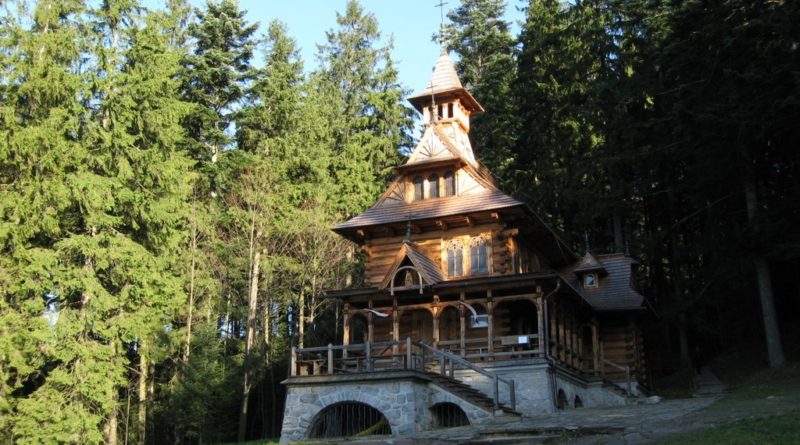 https://goral.info.pl/kaplica-najswietszego-serca-pana-jezusa-na-jaszczurowce-nowa-inicjatywa/Zapoznaj się z zabytkiem, korzystając z następujących źródeł:http://www.myzakopane.pl/index.php/kaplica-na-jaszczurowce/https://www.tatry-przewodnik.com.pl/blog/?kaplica-w-jaszczurowcehttps://www.youtube.com/watch?v=VSCj-_6uTUE